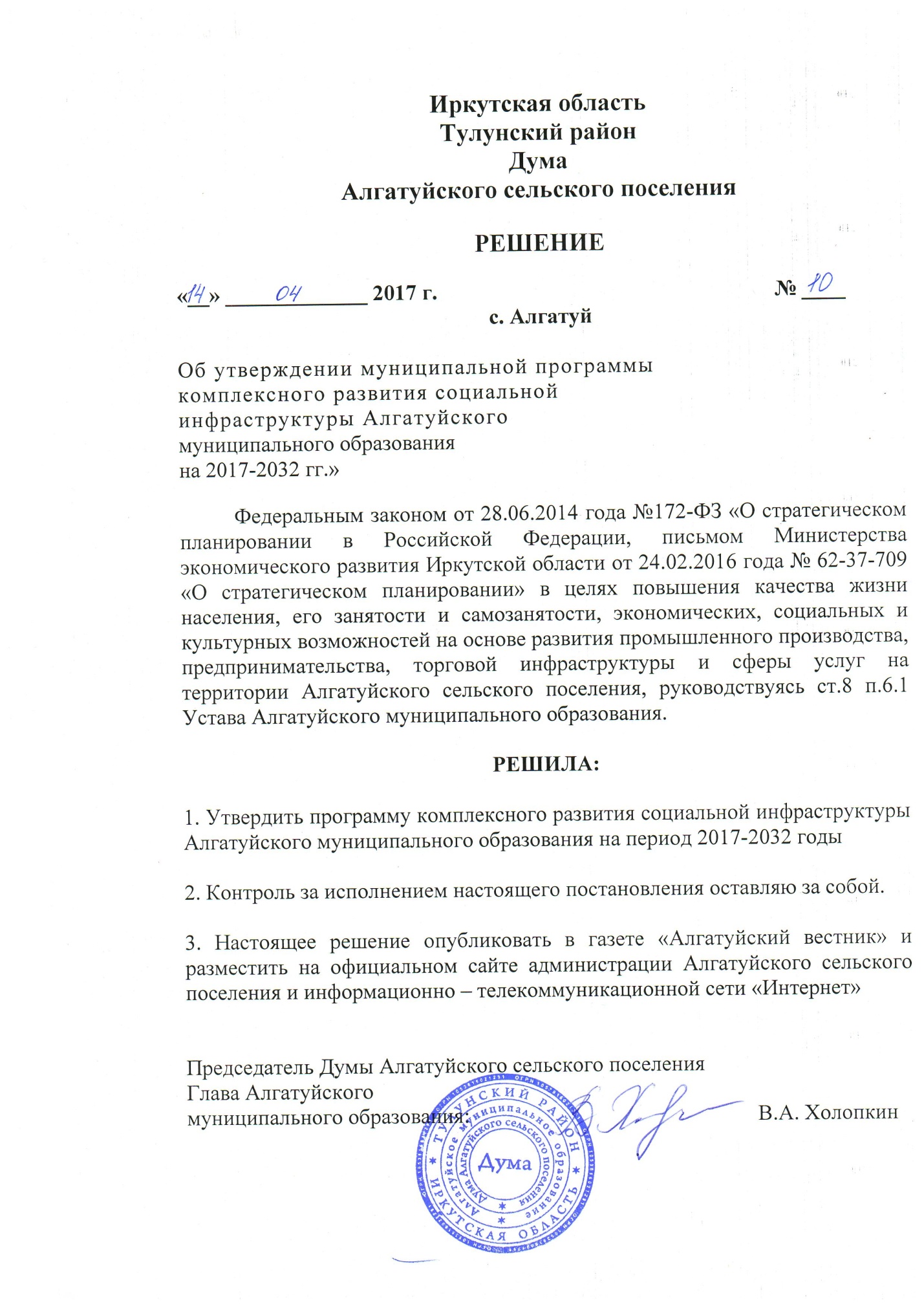                                                                                                                Утверждено                                                                                                                                                             Решением Думы                                           Алгатуйского муниципального образования                                                                     «___»_________2017г. №__                                                                                 Программа комплексного развития социальной  инфраструктуры  Алгатуйского  муниципального образования                                     на 2017-2032 годыАлгатуй 2017 гВведениеСоциальная инфраструктура - система необходимых для жизнеобеспечения человека объектов, коммуникаций, а также предприятий, учреждений и организаций, оказывающих социальные и жилищно - коммунальные услуги населению, органов управления, деятельность которых направлена на удовлетворение общественных потребностей  граждан, соответствующих установленным показателям качества жизни. Социальная инфраструктура объединяет жилищно-коммунальное хозяйство, здравоохранение, образование, культуру, физкультуру и спорт, торговлю. Целесообразное разделение функций управления между органами власти различных уровней определяется главным критерием функционирования социальной сферы - улучшением условий жизни населения. Развитие и эффективное функционирование объектов, входящих в социальную инфраструктуру,  их доступность - важное условие повышения уровня и качества жизни населения сельского поселения.  На муниципальном уровне услуги социальной сферы доводятся непосредственно до потребителя. На федеральном уровне и на уровне субъектов федерации создаются условия для их реализации. На федеральном уровне определяются роль и приоритеты федеральной власти в обеспечении жильем и услугами всех отраслей. Воплощением их должны стать федеральная концепция развития отраслей социальной сферы и гарантируемые государством минимальные социальные стандарты, реализуемые на уровне муниципальных образований как часть стратегии комплексного развития территории. Функции социальной инфраструктуры определяются и подчинены целям социального и экономического развития общества - достижению социальной однородности общества и всестороннему гармоничному развитию личности. К наиболее значимым целевым функциям социальной инфраструктуры можно отнести: -создание условий для формирования прогрессивных тенденций в демографических процессах; -эффективное использование трудовых ресурсов; -обеспечение оптимальных жилищно-коммунальных и бытовых условий жизни населения; -улучшение и сохранение физического здоровья населения; -рациональное использование свободного времени гражданами. Основной целью функционирования объектов социальной инфраструктуры является полноценное и всестороннее развитие личности человека путем удовлетворения его бытовых, духовных и культурных потребностей. Развитие отраслей социальной инфраструктуры учитывает основные задачи социальной политики, направленной на улучшение качества жизни населения, повышение уровня его благосостояния и долголетия, формирование и воспроизводство здорового, творчески активного поколения. К ним относятся, прежде всего, решение жилищной проблемы,  удовлетворение растущих потребностей населения в качественном жилье; повышение уровня и качества развития социальной инфраструктуры, создание культурной сферы жизнедеятельности человека; улучшение экологических условий жизни и труда; повышение профессионального уровня работников, как базы увеличения производительности труда и роста объема товаров и услуг; создание гарантий социальной защищенности всех групп населения, в том числе молодежи и пенсионеров; удовлетворение потребностей населения в товарах и услугах при повышении уровня платежеспособности населения. Основные функции инфраструктуры муниципального образования заключаются:   -в обеспечении и удовлетворении   потребностей населения муниципального образования; -в обеспечении инфраструктурной целостности муниципального образования. Решающее значение для совершенствования межбюджетных отношений и обеспечения государственной поддержки местных бюджетов имеет система государственных минимальных социальных стандартов, которая служит нормативной базой и инструментом для расчета бюджетной потребности и оценки фактического исполнения бюджетов различных уровней.Характеристика социальной инфраструктуры является основной входной информацией, используемой для целей расчета бюджетной потребности. Основные составляющие характеристики - численность работающих, обучающихся, воспитанников, обслуживаемых, занимаемая площадь и уровень ее благоустройства.   Прогнозирование развития социальной инфраструктуры опирается на анализ демографической ситуации на территории, процессов рождаемости и смертности, миграции населения, анализ структуры населения, поскольку основная цель социальной инфраструктуры - это удовлетворение потребностей населения. В настоящее время обеспечение населения поселка объектами обслуживания соответствует нормативным требованиям и  не требует увеличения строительства обслуживающих предприятий.                                               ПАСПОРТ ПРОГРАММЫ        1.Характеристика существующего состояния социальной инфраструктурыСоциальная инфраструктура представляет собой многоотраслевой комплекс, действующий в интересах повышения благосостояния  населения. Она охватывает систему образования, здравоохранение, культуру, физическую культуру и спорт.Уровень развития социальной сферы в сильной степени определяется общим состоянием экономики муниципального образования, инвестиционной и социальной политикой государственных структур и другими факторами.  Эффективное использование имеющегося промышленного потенциала,   способствуют    развитию    экономики и социальной сферы. В настоящее время обеспечение населения поселка объектами обслуживания соответствует нормативным требованиям и  не требует увеличения строительства обслуживающих предприятий.   Сфера обслуживания населения: это целостная система, объединяет предприятия  и учреждения     различных   отраслей,   благодаря   деятельности,  которых   обеспечивается создание  комфортных  условий   для  проживания  населения  на  территории  сельского поселения. В ее составе входят:  учреждения  культуры,  образовательной сферы,    здравоохранения и  социального обеспечения,  объекты физкультурного  и  спортивного  назначения,   предприятия  торговли,     жилищно -  коммунального хозяйства,     и другие,это показано в таблице №1.  Источником водоснабжения населения  сельского поселения является водонапорная  башня.Количество  предприятий,  учреждений,  организаций на территории муниципального      образованияТаблица №1Наименование Программа комплексного развития социальной инфраструктуры Алгатуйского  мунициального  образования на 2017-2032 годыОснование для разработки ПрограммыПравовыми основаниями для разработки Программы комплексного развития являются: 1.Решение Думы  Алгатуйского сельского поселения  об утверждении генерального плана застройки от 20.12..2013г. №27 2.Федеральный закон от 06 октября 2003 года №131-ФЗ «Об общих принципах организации местного самоуправления в Российской Федерации»; 3.Постановление Правительства РФ от 01 октября 2015 года №1050  «Об утверждении требований к программам комплексного развития социальной инфраструктуры поселений, городских округов»; 4.Распоряжение от 19.10.1999 года №1683-р «Методика определения нормативной потребности субъектов РФ в объектах социальной инфраструктуры»; 5.СП 42.13330.2011 «Градостроительство. Планировка и застройка городских и сельских поселений»; 6.Распоряжение Правительства РФ от 03.07.1996 года №1063-р «О Социальных нормативах и нормах».Заказчик Программы Администрация  Алгатуйского  муниципального образования  Основной разработчик Программы Администрация  Алгатуйского  муниципального образования  Цели и задачи Программы безопасность, качество и эффективность  использования населением объектов социальной инфраструктуры поселения.   доступность объектов социальной инфраструктуры муниципального образования для населения в соответствии с нормативами градостроительного проектирования   поселения  сбалансированное, перспективное развитие социальной инфраструктуры муниципального образования в соответствии с установленными потребностями в объектах социальной инфраструктуры; достижение расчетного уровня обеспеченности населения муниципального образования услугами в соответствии с нормативами градостроительного проектирования; эффективность функционирования действующей социальной инфраструктуры. Целевые индикаторы и показателиожидаемая продолжительность жизни населения; показатель рождаемости (число родившихся на 1000 человек населения); доля детей в возрасте от 3 до 7 лет, охваченных дошкольным образованием; доля детей, охваченных школьным образованием; уровень обеспеченности населения объектами здравоохранения; удельный вес населения, систематически занимающегося физической культурой и спортом; уровень безработицы; увеличение доли населения обеспеченной объектами культуры в соответствии с нормативными значениями; увеличение доли населения обеспеченной спортивными объектами в соответствии с нормативными значениями. Сроки и этапы реализации Программы Мероприятия Программы охватывают период 2017– 2021 годы 2017 год -     2303,8 тыс. руб.2018год   -     2273,3 тыс. руб.2019од    -     2140,3 тыс. руб.2020год  -      1320,0 тыс. руб.2021год  -      1332,0 тыс. руб.и на перспективу до 2032 года. Мероприятия и целевые показатели (индикаторы), предусмотренные программой, рассчитаны на первые 5 лет с разбивкой по годам, а на последующий период (до окончания срока действия программы) - без разбивки по годам.Объемы и источники финансового обеспечения ПрограммыОбщий объем финансирования  Программы составляет в 2017– 2021 годы 9369,4 тыс. рублей за счет бюджетных средств разных уровней и привлечения внебюджетных источников. Бюджетные ассигнования, предусмотренные в плановом периоде 2017– 2032 годы, могут быть уточнены при формировании проекта местного бюджета. Объемы и источники финансирования ежегодно уточняются при формировании бюджета муниципального образования на соответствующий год. Все суммы показаны в ценах соответствующего периода.Мероприятиязапланированные ПрограммойПрограмма  включает  первоочередные мероприятия по созданию и развитию социальной инфраструктуры, повышению надежности функционирования этих систем и обеспечению комфортных и безопасных условий для проживания людей в поселении Ожидаемые результаты реализации  ПрограммыДостижение нормативного уровня обеспеченности населения учреждениями образования,  здравоохранения, культуры, физической культуры и спорта. № п/пКоличество предприятий   и учреждений на территории муниципального образованияКоличествопредприятий Количество   работающихКоличестводетей занимающихсяспортом1.Филиал разреза «Тулунуголь»12183-2.ООО «Наш Дом»112-3.Алгатуйская СОШ1441544.«Алгатуйский» детский сад128585.МКУК «Культурно - досуговый центр» с. Алгатуй110-6.Алгатуйская  врачебная амбулатория113-7.Администрация сельского поселения19-8.Хлебозавод119-9.АЗК «Сибнефть»15-10.Работающих  индивидуальных предпринимателей (магазины)721-11.Сбербанк12-12.Почта России12-13.Аптека11-14.МУСХП «Центральное»128-15.Спорткомплекс1583Развитие  таких  видов    обслуживания  населения  как  торговля,  жилищно - коммунальныеРазвитие  таких  видов    обслуживания  населения  как  торговля,  жилищно - коммунальныеРазвитие  таких  видов    обслуживания  населения  как  торговля,  жилищно - коммунальные